Информация о участковых 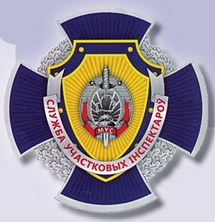 инспекторах милицииОВД администрации Железнодорожного района г.ГомеляОБЩЕСТВЕННЫЙ ПУНКТ ОХРАНЫ ПРАВОПОРЯДКА  № 1  т. 33-57-17Зона № 1. 	старший участковый инспектор Куцак В.А.РУП Гомельское отделение «Белпочта», Гомельский крупозавод. Зона № 2. 	участковый инспектор – должность вакантна ул.Кирова 86-164, ул.Ст.Черниговская 1-53, ул.Ст.Черниговская 2-50, ул.Ново-Черниговская, пер.Н.Черниговский, ул.Уткина, ул.Дынды, пер.Сортировочный.В соответствии с приказом 9ДСП МВД Республики Беларусь 2015 года, обязанности по вакантной должности временно исполняет обязанности старший участковый инспектор – Куцак В.А.Зона № 3. участковый инспектор Шпилько А.И.ул.Привокзальная 2-6, 3а-7, ул.Красноармейская 5-25, пр-т Ленина 34, Привокзальная площадь (ДК «Железнодорожников», гостиница «Гомель»), ул.Киселева, ул.Гагарина, 77-89,Зона № 4. участковый инспектор Германенко Р.А.ул.Рогачевская 10-42, 9-19, ул.Ветковская 1-5 и 2-10, ул.Кирова 38-44, ул.Железнодорожная 2-4, ул.Артиллерийская 9-11, 6-8, 14а, ул.Слесарный тупик, ул.Железнодорожный тупик, ул.Сазонова. Зона № 5. участковый инспектор Огнев Н.А.ул.Кирова 46-84, ул.Телегина 13-23, 20-24, ул.Красная 5-17, 2-14, пер.Красный 3-7, 2-14, ул.Н.Полесская 18-68, 19-67, ул.Докутович 14-58, 19-55, ул.Полесская 3-61, 10-64.Зона № 6. участковый инспектор Гудков М.А. ул.Шевченко 1-45, ул.Курчатова д. 2, 5-9, пер.Черняховского 27-29, территория бывшего ОАО ГПЗ, пр.Победы 11-27а, микрорынок по ул.Курчатова.Зона № 7. 	младший участковый инспектор Шпакевич А.П.ул.Карповича 3–11, Пр.Ленина 45 – 63, пр.Победы 12 – 20а, пл.Победы 1 –2, 2а, ул.Комсомольская, 10, 15 ул.Кирова 34 – 36, ул.Красноармейская 1- 3а, 2 – 6аОБЩЕСТВЕННЫЙ ПУНКТ ОХРАНЫ ПРАВОПОРЯДКА  № 2т. 31-61-79, 31-64-93Зона № 8. участковый инспектор – Шуляк Д.В.	ул.Подгорная 79-163, ул.Урожайная, ул.1-я Урожайная, 1-й, 2-й пер. Урожайный, 1-й Урожайный проезд, ул.Крупской, 28-106, ул. 1-ый пер.Крупской, 1-3, 8-20, переулок Строителей.Зона № 9. участковый инспектор  Жоголь А.В. ул.Кожара 2-36 (четная сторона), ул.Советская 97, 97-а, рынокЗона № 10. участковый инспектор Нерушев Е.П. ул.Тимофеенко, ул.50 лет БССР, ул.Советская д.97 к-с 2, 3.Зона № 11. участковый инспектор Седляров Е.С. ул.Малайчука, ул.Советская 97 к-с 5, автостоянка №1.Зона № 12. участковый инспектор – должность вакантнаул.Юбилейная, ул.Советская 97 к-с 4. В соответствии с приказом 9ДСП МВД Республики Беларусь 2015 года, обязанности по вакантной должности временно исполняет обязанности участковый инспектор – Нерушев Е.П.Зона № 13. участковый инспектор Тусов П.В. ул.Ч.Дивизии, ул.Советская 99, 99 А, ул.Советская 103 – 123, 125, (А, Б, В, Г), 127, 129, 131, ул.Шилова, пер.Ипподромный.Зона № 14. участковый инспектор Великоборец И.А.ул.Советская 133–143, 151, 157, 163-171, 218-250, ул.Троллейбусная, ул.Лепешинского, 2-174, ул.Федюнинского, 9 – УГАИ, д.4-10-а., 7-а, Инженерный проезд.ОБЩЕСТВЕННЫЙ ПУНКТ ОХРАНЫ ПРАВОПОРЯДКА  №3т. 97-13-44, 97-02-02Зона № 15. участковый инспектор Лутенков С.И.ОАО «Гомельстекло»Зона № 16. участковый инспектор – должность вакантна1-й пер.Чапаева, 2-й пер.Чапаева, ул.50 лет Стеклозавода, ул.Березовского, ул.Брагинская, ул.Ломоносова, (28-98), ул.Жлобинская, ул.Западная, ул.2-я Западная, ул.Макаренко, ул.Малинина, ул.Нахимова, ул.Новоселов, ул.Октябрьская, ул.Ополченцев, ул.Янтарная, ул.Равнинная, ул.Гостевая, ул.Романтиков, ул.Стекольная, ул.Ушакова, ул.Хрустальная, ул.Ореховая, ул.Яблоневая, ул.Чонгарская, ул.Беляева (четная сторона), ул.Лебедовского д.12 (и частный сектор), ул.Дурягина, ул.Леонова, ул.Заозерная, пер.Садовый, ул.Содружности, ул.У.Громовой, ул.Смолистая, пер.Бельчанский.В соответствии с приказом 9ДСП МВД Республики Беларусь 2015 года, обязанности по вакантной должности временно исполняет обязанности участковый инспектор – Чагочкин Ю.В.Зона № 17. участковый инспектор Чуев Д.А. ул.Победителей, 1, ул.Басенкова, ул.Беляева (нечетная сторона), ул.М.Ломоносова, (2-22), ул.Октябрьская (1-19), ул.Первомайская, ул.Лебедовского д.4Зона № 18. участковый инспектор Чагочкин Ю.В.ул.Светочная, ул.Высокая Горка, ул.М.Ломоносова, 1-119, ул.Заводская, ул.Ивановская, пер.Южный, ул.Грушевая, ул.Некрасова, ул.Радужная, ул.Северная, ул.Техническая, ул.Партизанская, ул.Кветковая, ул.Фадеевка, ул.Южная, ул.Ереминская, ул.Васильевой, пер.Васильевой, ул.Лебедовского д.2ОБЩЕСТВЕННЫЙ ПУНКТ ОХРАНЫ ПРАВОПОРЯДКА  № 4т.61-05-24, 61-04-20Зона № 19. старший участковый инспектор Руденков С.В.	 РУП «Автобусный парк № 6».Зона № 20. участковый инспектор Фролов А.М.ул.Свиридова 1-11, ул.Олимпийская 6-12, ул.Огоренко д.12-16, ул.Хлебозавод № 4Зона № 21. участковый инспектор – должность вакантна ул.Свиридова 15-43, ул.Огоренко 3, 5, ул.П.Бровки 5-13, ул.Олимпийская 16-26.В соответствии с приказом 9ДСП МВД Республики Беларусь 2015 года, обязанности по вакантной должности временно исполняет Фролов А.М.Зона № 22. младший участковый инспектор  Рум В.В.ул.Нагорная, ул.Волочаевская, ул.Хуторянская, ул.Витебская, ул. 2-я Витебская, пер.Лепешинского, ул.Богуславского, ул.Лепешинского от 1 до 77, ул.Федюнинского (нечет. - Ратон, Каштан) от 17-21, ул.Свиридова 4,12, 14. ул.Яговкина, пер.Крупской, 2 пер.Крупской, 1-й пер.Яговкина, ул.Крупской от ул.Каменщикова и д. 108, ул.Крупской 209-297а. 	Зона № 23. участковый инспектор Булдачев В.П.ул.Свиридова 16, 16а, 22, ул.Огоренко д.7-19, ул.П.Бровки 15-27. Зона № 24. участковый инспектор Дорофеенко А.С.ул.Огоренко 21-29, 33, ул.П.Бровки 33-49, ул.Каменщикова 40-46.Зона № 25. участковый инспектор Медведев В.В.пос.Н.Жизнь, ул.Лепешинского (от 77 до 161).Зона № 26. младший участковый инспектор Самусев И.Д.ул.Светлая 1-9, 2-36, ул.2-ая Светлая, 1-69; 2-66, ул.Гражданская, ул.2-я Гражданская, 2-21, ул.Проезжая, переулок Строителей, Ст.Ридного д. 1-15, 2 - 9-я Новоселковые, рынок «Прудковский». ул. 8, 10-я, 11-я Новоселковая, ул.Верхняя, 40 лет БССР, ул.Нижняя, ул.Юношеская, ул.Мичурина, ул.Федюнинского (четная).ОПОП-52-е ГОРОДСКОЕ ОТДЕЛЕНИЕ МИЛИЦИИт.63-10-22Зона № 27. старший участковый инспектор Анисов А.А.	ОАО «Гомельский завод станочных узлов».Зона № 28. участковый инспектор Кулибов А.А.пр-т Космонавтов 24-34, ул.Б.Царикова 10-30, ул.Рабочая 2-10, ул.Н.Дворникова (четная сторона),  Зона № 29. участковый инспектор Ефремов А.В.Н.Мильча \частный сектор\, железнодорожные пути от моста по ул. 8-я Иногородняя до ул.Боровая.	Зона № 30. старший участковый инспектор - вакантна	ул. 8-я Иногородняя д.2 к-с: 3, 5 7, 7а, 10-12, 13, 15, 17, 19, 20; ул.8-я Иногородняя д.2, 2а; 2 к-с 2В соответствии с приказом 9ДСП МВД Республики Беларусь 2015 года, обязанности по вакантной должности временно исполняет обязанности участковый инспектор – Садчиков К.Т.Зона № 31. участковый инспектор Минков Д.В.  	ул.Б.Царикова 3-9, 40-46, 55-63, 35-55, 20 к.1-3Зона № 32. участковый инспектор - должность вакантнаул.Горбатова 17-25, пр-т Космонавтов 21-25, ул.Н.Дворникова (нечетная сторона), ул.Рабочая 12-22, ул.Горбатова 27-35.В соответствии с приказом 9ДСП МВД Республики Беларусь 2015 года, обязанности по вакантной должности временно исполняет обязанности участковый инспектор Кулибов А.А.Зона № 33. участковый инспектор Садовский М.Ю.	ул.Б.Царикова 48, 50,  ул.50 лет Гомсельмаша 4-30,Зона № 34. участковый инспектор Садчиков К.Т.ул.Я.Коласа, ул.Тракторная, ул.Смольная, ул.Путевая, ул.Ульяновская, ул.Профсоюзная, ул.Соловьиная, ул.Интендантская, пер. Я.Коласа. ул.Шоссейная, рынок2-е ГОРОДСКОЕ ОТДЕЛЕНИЕ МИЛИЦИИт.63-37-55. 63-37-19Зона № 35. участковый инспектор Веренчиков Р.А.		ОАО «Гомельстройматериалы».Зона № 36. участковый инспектор Шершнев Е.Ю. 	2-я Линейная 75-130, ул.Приозерная, 3-я Линейная 1-35, 4-я Линейная 1-16, 5-я Линейная, 1-й, 2-й, 3-й пер.Коммунальный, пер.Линейный, ул.Ефремова 2-4, корп. 1-3 д.2, ул.Осипова 1-15, ул.Озерная 17-31.  Зона № 37. участковый инспектор Сиваков В.В.	пр-т Космонавтов, 90-102, 104, 61-61а, 63, 65, пр-т Космонавтов 76-88. Зона № 38. участковый инспектор Лысюк М.В.пр-т Космонавтов 54-66, ул.Рощинская 2-10, ул.Озерная 33-41, 56-120, ул.Б.Царикова 80-82, ул.Титенский тупик, ул.50 лет ГСМ 33-48, ул.8-я Иногородняя 2-8, ул.2-й пер.Рощинский, ул.1-я Линейная 66-110, ул.Пивоварова 2-77, ул.3-я Иногородняя 35-66.  Зона № 39. старший участковый инспектор Скидан В.В.	ул.М.Богдановича 2-22, М4-я Иногородняя 29-37, ул.5-я Иногородняя 25-40, ГСК-19.  Зона № 40. вриод участкового инспектора Лапанов А.С.ул.Чапаева 2-18, ул.Ефремова 1-11, ул.Ударная 2, ул.Озерная 40-54, пр. Космонавтов 70-74, карьер №17. 		 	Зона № 41. участковый инспектор – должность вакантнапр-т Космонавтов 67-69, ул.Н.Брилевская, ул.Кунцевича, ул.Дальняя, ул.Иванова, ул.Бельченко, ул.Могилевская 1а-5, «Промзона», ул.Танковая, ул.6-я Иногородняя 19-59, ул.7-я Иногородняя, ст.Гомель-Северный, кладбище «Приозерное», карьер у ст.Гомель-Северный.В соответствии с приказом 9ДСП МВД Республики Беларусь 2015 года, обязанности по вакантной должности временно исполняет обязанности участковый инспектор Веренчиков Р.А.Зона № 42. участковый инспектор Старосельский А.А.ОАО Гомсельмаш ПСК, ОАО НТЦК, ИК-4.Зона № 43. участковый инспектор Голубцов С.Н. ул.Л.Карастояновой, ул.Ефремова 6-10, ул.Осипова 8-12,  ул.Гастелло, ул.Совхозная, ул.Брилевская, ул.Н.Ополчения 1-7, ул.Сухого 5-7, ул.Богданова, 5.Зона № 44. участковый инспектор Конузелев С.М. 		ул.Фадеева 3-21, ул.Богданова, 11, 12, к.2-3, 12а, 12, 14, 16, 18, 10б, 13, 15. 17, 19,  торговые ряды «Ефремовский» по ул.Ефремова, Зона № 45. вриод участкового инспектора Войтов С.В.		ул.Г.Подпольщиков 7-17, 21-23, ул.Сухого 18-20, 4, 6., ул.2-я 		Гомсельмашевская, ул.Богданова 2, 4Зона № 46. участковый инспектор – должность вакантна		ул.Г.Подпольщиков 19, ул.Сухого 8, 9, 11, ул.Маневича 2-16, авторынок, ул.Богданова 1.		В соответствии с приказом 9ДСП МВД Республики Беларусь 2015 года, обязанности по вакантной должности временно исполняет обязанности старший участковый инспектор Староселький А.А.Зона № 47. участковый инспектор Аникеев А.Н.		ул.Маневича 18-30, ул.Н.Ополчения 14-20, ул.Сухого 15, 		ул.Богданова 3Зона № 48. участковый инспектор Жидикин А.Ю.		ул.Н.Ополчения 2-12, ул.Ефремова 16-80, ул.Сухого 1-3, 		ул.Богданова 7.В случаи отсутствия сотрудника на ОПОП (2-м ГОМ) просим обращаться:-  в ОДС ОВД администрации Железнодорожного района г. Гомеля (круглосуточно) по телефону: 60-32-49 или  «102» (г. Гомель, ул. Кирова д.122), либо ОДС 2-го ГОМ ОВД администрации Железнодорожного района г. Гомеля (круглосуточно) по телефону: 63-37-27 или «102» (г.Гомель, ул. Фадеева д.3 корп.3)-  к  начальнику отдела охраны правопорядка и профилактики или его заместителю (в рабочие дни с 9.00 до 13.00 и с 14.00 до 18.00) по адресу: г. Гомель, ул. Кирова д.122, каб. 37, телефоны: 60-73-94, в случае руководства к старшим инспекторам отдела охраны правопорядка и профилактики по тел. 60-73-94, 60-71-53Прием граждан по вопросам работы органов внутренних дел, в том числе участковых инспекторов милиции, осуществляется в ОВД администрации Железнодорожного района г. Гомеля  по адресу: г. Гомель. ул. Кирова 122Начальником Дни и время приема:_каждая среда месяца с 08.00 до 14.00 часов_Первым заместителем начальника Дни и время приема: _каждую пятницу месяца с 08.00 до 14.00 часов_Заместителем начальника – начальником милиции общественной безопасностиДни и время приема:_каждый четверг месяца с 08.00 до 14.00 часов_Заместителем начальника по идеологической работе и кадровому обеспечениюДни и время приема:_каждый понедельник месяца с 14.00 до 20.00 часов_Начальником 2-го городского отделения милицииДни и время приема:_каждый вторник месяца с 14.00 до 20.00 часов во 2-м ГОМ по адресу г. Гомель, ул. Фадеева д.3 корп.3